Gastfamilien-Formular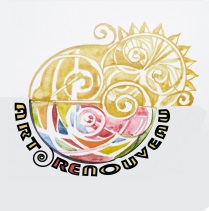 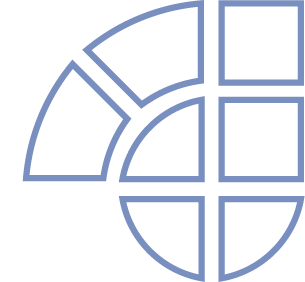 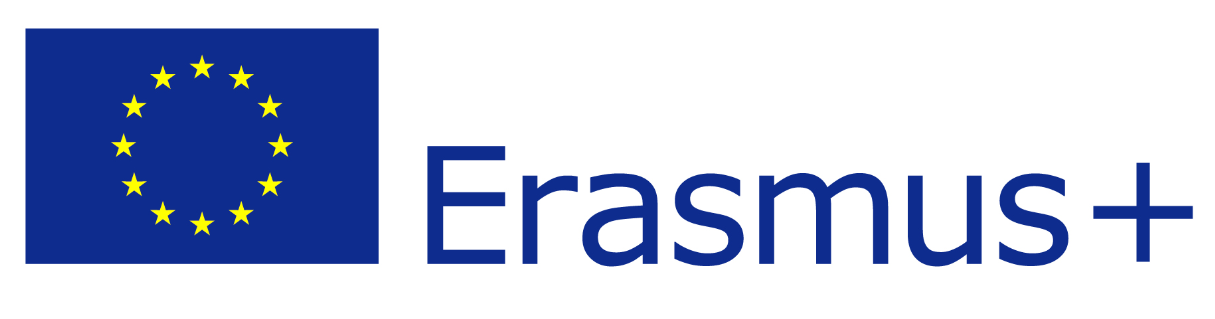                       Art Nouveau - Art Renouveau Workshopam Mallinckrodt-Gymnasium Dortmund vom 2.-8. April 2017Bitte deutlich lesbar ausfüllen und bis 20.02.2017 an bullmann@mallinckrodt.nw.lo-net2.de zurücksenden bzw. im Lehrerzimmer abgeben.Name der GastfamilieAdresse (Straße, Hausnummer, PLZ, Ort)Telefon (Festnetz)Telefon (mobil)e-MailKinder am Mallinckrodt-Gymnasium (bitte Name, Alter, Klasse/ Jahrgangsstufe angeben)Wer wohnt im Haushalt der Gastfamilie?(bitte Name, Vorname, Alter, Geschlecht angeben)*Haustiere ? (bitte Details angeben)Raucher/Nichtraucher ?(bitte spezifizieren)FremdsprachenkenntnisseUnser Sohn/unsere Tochter hat an einem Erasmus+-Workshop teilgenommen (bitte Name, Workshop, Austauschpartner angeben)Wir können aufnehmen:□ einen Jungen  □ ein Mädchen      □ einen Jungen oder Mädchen□ zwei Jungen    □ zwei Mädchen    □ zwei Jungen oder Mädchen□ Unser Gast wird sein/ihr Zimmer mit einem Schüler teilen, der dem gleichen Geschlecht angehört und ähnlichen Alters ist.□ Unser Gast wird sein/ihr eigenes Zimmer haben.□ Unser Gast wird sein/ihr Zimmer mit einem Schüler teilen, der dem gleichen Geschlecht angehört und ähnlichen Alters ist.□ Unser Gast wird sein/ihr eigenes Zimmer haben.Wir können auf folgende Besonderheiten eingehen:□ Vegetarier          □ Veganer         □ Nahrungsmittelunverträglichkeiten         □ keineWir können auf folgende Besonderheiten eingehen:□ Vegetarier          □ Veganer         □ Nahrungsmittelunverträglichkeiten         □ keineBesonderheiten:Datum/Unterschrift